Ålands lagtings beslut om antagande avLandskapslag om ändring av landskapslagen om miljöskydd	I enlighet med lagtingets beslut 	ändras 34c § landskapslagen (2008:124) om miljöskydd, sådan den lyder i landskapslagen 2017/72, och	fogas till lagen en ny 27b § som följer:27b §Tillsynsmyndighet för marknadskontrollen	Ålands miljö- och hälsoskyddsmyndighet är tillsynsmyndighet för marknadskontrollen när det gäller produkter som innehåller organiska lösningsmedel och när det gäller produkter enligt Europaparlamentets och rådets förordning (EG) nr 1005/2009 om ämnen som bryter ned ozonskiktet och Europaparlamentets och rådets förordning (EU) nr 517/2014 om fluorerade växthusgaser och om upphävande av förordning (EG) nr 842/2006.	Landskapsregeringen är tillsynsmyndighet för marknadskontrollen när det gäller kvalitetskraven på motorbensin, dieselolja och vissa andra flytande bränslen.	Bestämmelser om marknadskontroll, yttre gränskontroll och sökande av ändring i marknadskontrollmyndighetens beslut finns i landskapslagen (2017:37) om marknadskontrollen av vissa produkter. Bestämmelser om en ram för marknadskontrollen, för samarbetet med ekonomiska aktörer och för kontrollen av produkter som förs in på unionsmarknaden finns i Europaparlamentets och rådets förordning (EU) 2019/1020 om marknadskontroll och överensstämmelse för produkter och om ändring av direktiv 2004/42/EG och förordningarna (EG) nr 765/2008 och (EU) nr 305/2011.
34c §Förvaltningsuppgifter	De förvaltningsuppgifter som enligt de riksbestämmelser som avses i 34a § ankommer på Säkerhets- och kemikalieverket ska på Åland skötas av landskapsregeringen och de förvaltningsuppgifter som enligt riksbestämmelserna ankommer på tillsynsmyndigheten ska på Åland skötas av Ålands miljö- och hälsoskyddsmyndighet, till den del uppgifterna faller inom landskapets behörighet.__________________	Denna lag träder i kraft__________________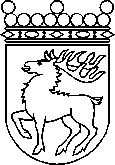 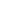 Ålands lagtingBESLUT LTB 27/2023BESLUT LTB 27/2023DatumÄrende2023-03-13LF 3/2022-2023	Mariehamn den 13 mars 2023	Mariehamn den 13 mars 2023Bert Häggblom  talmanBert Häggblom  talmanKatrin Sjögren  vicetalmanRoger Nordlundvicetalman